Publicado en Madrid el 21/09/2021 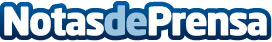 El diagnóstico precoz, clave en el tratamiento de la Fisioterapia para los enfermos de Alzheimer Este martes se celebra el Día Mundial del Alzheimer y desde el  CGCFE se ensalza la importancia del trabajo de los fisioterapeutas  en el único objetivo de aliviar el sufrimiento a un colectivo formado por más de 4,5 millones de personas afectadas, entre pacientes y sus familiares cuidadoresDatos de contacto:Vera Carballido (CGCFE) / Nieves Salido (CGCFE) 911269888 Nota de prensa publicada en: https://www.notasdeprensa.es/el-diagnostico-precoz-clave-en-el-tratamiento Categorias: Nacional Medicina Sociedad Eventos Otras ciencias http://www.notasdeprensa.es